YWCA Greenwich Preschool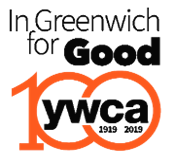 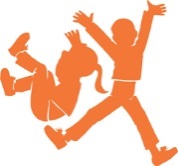 Tinker Tots Plus 3 and 4 -- Registration Form September 2023 – August 2024Child’s InformationFirst Name:							Last Name:						Home Telephone Number:						Date of Birth:					Male or FemaleHome Address/City/State/Zip:Program ChoiceMembershipWhat is your YWCA Greenwich membership status – Full Family_____ or Preschool Affiliate ($200.)______?A membership is required for all programs as well as an application fee of $75.  If you are not already a member, or if your membership is going to expire during the length of the school year, you will be billed for an Affiliate Youth membership at the time of registration. To become a new Full Family member, please complete the Full Family membership form at the YWCA Member Services desk.(Tuition discounts are available for Full Family memberships.)Payment InformationTuition for the 2023-2024 school year is due twice a year:  May 1, 2023 and August 1, 2023. See attached chartA NON-REFUNDABLE/NON-TRANSFERABLE REGISTRATION DEPOSIT OF $1,000 AND AN APPLICATION FEE OF $75 ARE  REQUIRED UPON SIGNING THIS AGREEMENT.  THE $1,000 DEPOSIT WILL BE DEDUCTED FROM THE LAST TUITION PAYMENT.   Please initial _____REFUND POLICY: YWCA MEMBERSHIP FEE, REGISTRATION DEPOSIT, APPLICATION FEE AND TUITION ARE NON-REFUNDABLE/NON-TRANSFERABLE FOR ANY REASON. THERE WILL BE NO REFUNDS, CREDITS OR MAKE-UPS DUE TO ILLNESS, VACATION, EXTENDED ABSENCES OR EARLY WITHDRAWAL FROM THE PRESCHOOL PROGRAMS. This registration agreement guarantees a place for your child in a YWCA Preschool class and staff is then assigned to teach your child based on this agreement. Please initial______For payment by checks, please make it payable to YWCA Greenwich and attach it to this form.  For credit card payments, please complete the information below using Visa or MasterCard.Credit Card Number:							Expiration Date:	Cardholder’s Name:							Authorizing Signature: Yes, please keep this credit card information on file for tuition charges.Parent/Guardian Signature						DateRegistration  AgreementI agree to the terms of the YWCA Preschool.Parent/Guardian Signature						DateParent/Guardian Printed Name					YWCA Greenwich PreschoolTinker Tots Plus 3 and 4 -- Contact Information SheetSeptember 2023 – August 2024Please complete this form in full so that we may update our records correctly. Child’s InformationFirst Name:							Last Name:						Home Telephone Number:						Date of Birth:					Male or FemaleHome Address/City/State/Zip:Parent InformationParent 1 - Name:							Parent 1- Email:Parent 1- Business Name:						Parent 1-Occupation:Parent 1- Business Telephone:					Parent 1- Cell Number:Parent 1- Business Address:Parent 2- Name:							Parent 2- Email:Parent 2- Business Name:						Parent 2- Occupation:Parent 2- Business Telephone:					Parent 2- Cell Number:Parent 2- Business Address:Contact InformationYes 	  No                 I agree to share my contact information with my child’s class.    For certain funding we receive annually, the YWCA is asked to report on various demographics. Please help by letting us know which of the following applies:American Indian/Alaska NativeArab or Middle EasternAsianBiracialAfrican AmericanHawaiian Native/Pacific IslanderLatino/HispanicCaucasianEuropean_________________(Country)OtherParent/Guardian Signature_________________________ Date________________           ** YWCA STAFF TO COMPLETE **** YWCA STAFF TO COMPLETE **Tinker Tots Plus 3 Tinker Tots Plus 4Five (5) Days 